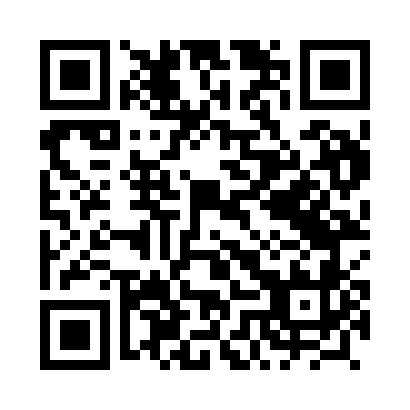 Prayer times for Kleszczyna, PolandMon 1 Apr 2024 - Tue 30 Apr 2024High Latitude Method: Angle Based RulePrayer Calculation Method: Muslim World LeagueAsar Calculation Method: HanafiPrayer times provided by https://www.salahtimes.comDateDayFajrSunriseDhuhrAsrMaghribIsha1Mon4:206:2412:555:227:279:242Tue4:176:2212:555:237:299:263Wed4:146:2012:555:247:319:294Thu4:116:1712:545:267:339:315Fri4:086:1512:545:277:349:346Sat4:056:1312:545:287:369:367Sun4:016:1012:545:297:389:398Mon3:586:0812:535:317:409:419Tue3:556:0512:535:327:429:4410Wed3:526:0312:535:337:439:4611Thu3:486:0112:525:347:459:4912Fri3:455:5912:525:367:479:5213Sat3:425:5612:525:377:499:5414Sun3:385:5412:525:387:519:5715Mon3:355:5212:515:397:5210:0016Tue3:325:4912:515:417:5410:0317Wed3:285:4712:515:427:5610:0618Thu3:255:4512:515:437:5810:0919Fri3:215:4312:515:447:5910:1220Sat3:175:4012:505:458:0110:1521Sun3:145:3812:505:468:0310:1822Mon3:105:3612:505:488:0510:2123Tue3:065:3412:505:498:0710:2424Wed3:025:3212:505:508:0810:2725Thu2:595:3012:495:518:1010:3026Fri2:555:2812:495:528:1210:3427Sat2:515:2512:495:538:1410:3728Sun2:475:2312:495:548:1610:4129Mon2:425:2112:495:558:1710:4430Tue2:385:1912:495:578:1910:48